POWIATOWE CENTRUM ROZWOJU EDUKACJIw Skarżysku-Kamiennej26-110 Skarżysko-Kamienna, Plac Floriański 1; www.pcreskarzysko.pl;tel.41 25 30 686; 531 751 684; fax.41 25 28 000; e-mail: ppp@pcreskarzysko.pl; biblioteka@pcreskarzysko.pl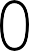 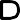 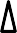 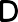 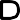 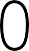 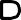 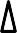 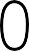 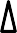 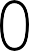 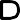 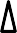 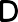 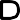 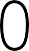 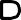 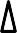 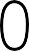 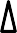 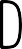 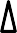 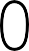 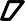 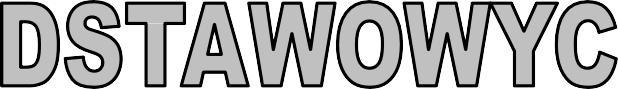 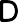 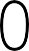 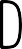 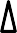 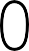 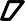 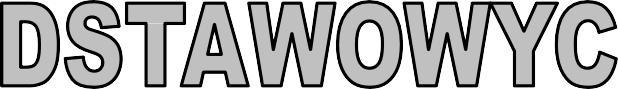 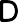 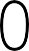 Skarżysko-Kamienna, wrzesień 2022Szanowni Państwo,od wielu lat podejmujemy wspólnie liczne inicjatywy na terenie przedszkoli, szkół i placówek, których celem jest podniesienie jakości świadczonej pomocy psychologiczno-pedagogicznej.Dziękujemy ze tę współpracę, zaangażowanie i wsparcie. Liczymy, że rok szkolny 2022/2023 będzie dobry dla naszych placówek,  a nasze wspólne działania przyniosą wiele korzyści zarówno dzieciom i ich rodzicom jak i nauczycielom.Nasza Poradnia zatrudnia specjalistów o wysokich kwalifikacjach zawodowych, co pozwala nam na realizację wielu innowacyjnych przedsięwzięć skierowanych do Uczniów,  Rodziców  i  Rad  Pedagogicznych.  Dysponujemy  dobrze  wyposażoną  w narzędzia diagnostyczne i terapeutyczne placówką. Specjaliści prowadzą różnorodne zajęcia, warsztaty i spotkania, których są inspiratorami, organizatorami a często autorami.Jeśli chcą Państwo lepiej rozumieć swoich uczniów, wspierać ich rozwój, efektywnie współpracować z Rodzicami, zachęcamy do kontaktu z nami. W celu zaplanowania pracy Poradni w roku szkolnym 2022/2023 prosimy o zgłaszanie wzorem lat ubiegłych zapotrzebowań na realizację przez naszych pracowników działań   skierowanych   do    uczniów,    nauczycieli,    rodziców,    wynikających  z rozpoznanych potrzeb w państwa placówkach. Dodatkowo przesyłamy naszą ofertę.Z uwagi na możliwość prowadzenia w roku szkolnym 2022/2023  pracy w formie zdalnej, realizacja wybranych zadań możliwa jest także zdalnie. Przedstawiamy ofertę skierowaną do  uczniów, nauczycieli i rodzicówProcesowe Wspomaganie SzkołyW  roku  szkolnym  2022/2023  Powiatowe   Centrum   Rozwoju  Edukacji                   w Skarżysku -Kamiennej ponownie proponuje szkołom procesowe  wspomaganie szkoły. Propozycja skierowana jest do szkół, które są zainteresowane wprowadzeniem trwałych zmian jakościowych w wybranym przez siebie obszarze funkcjonowania szkoły. We wdrażaniu nowych rozwiązań do praktyki zawodowej wszyscy nauczyciele będą mogli korzystać z systematycznego wspomagania pracowników Powiatowego Centrum Rozwoju Edukacji – moderatorów zmiany.Jeśli w szkole popularna jest zasada „róbmy mniej, a mądrze”, warto wiedzieć, że procesowe wspomaganie rozwoju szkoły może być realizowane                          w ramach prowadzonej przez szkołę ewaluacji wewnętrznej.Jeśli uważasz, że Twoja szkoła potrzebuje:otwartości na nowe doświadczenia i zmiany,większej skuteczności w planowanych i wdrażanych działaniach,wykorzystania innowacji i kreatywności,To nasza nowa oferta jest właśnie dla Twojej szkoły!„Szaleństwem jest robić wciąż to samo i oczekiwać innych rezultatów”Albert EinsteinDIAGNOZAPrzebieg procesu wspomagania szkołySpotkanie pracownika PCRE – moderatora zmiany z dyrektorem szkoły (2h):omówienie zasad współpracy,wywiad na temat obszarów do rozwoju w szkole i wybór jednego obszaru.Spotkanie pracownika PCRE –przedstawienie rezultatów rozmowy z moderatora zmiany z Radą Pedagogiczną (2h):dyrektorem szkoły,wybór priorytetu na dany rok,wyłonienie zespołu zadaniowego do dalszej pracy.Warsztat diagnostyczno-rozwojowy (4h):pogłębiona analiza wybranego przez szkołę priorytetu,określenie rezultatów, jakie szkoła chce osiągnąć po roku w wybranym obszarze,ustalenie działań, które szkoła chce zrealizować, aby osiągnąć zamierzone rezultaty.Opracowanie rocznego Planu Wspomagania Szkoły (a w tym m.in. harmonogram realizacji wybranych działań, określenie potrzeb w zakresie liczby godzin konsultacjiWDRAŻANIE ZAPLANOWANYCH DZIAŁAŃPrzeprowadzenie, zgodnie z przyjętym harmonogramem, działań niezbędnych do rozwiązania zdiagnozowanych problemów, np.: warsztatów dla nauczycieli, szkoleń z oferty Powiatowego Centrum Rozwoju Edukacji 
w Skarżysku- Kamiennej, happeningów, spotkań z rodzicami.CZAS TRWANIA: w zależności od potrzeb szkołyPRZEŁOŻENIE NOWYCH UMIEJĘTNOŚCI NA SZKOLNĄ PRAKTYKĘKonsultacje indywidualne z pracownikiem PCRE (spotkania coachingowe, indywidualne poradnictwo dla dyrektora i nauczycieli), np. 1h dla każdego nauczyciela.Konsultacje grupowe – wspólna analiza trudności związanych z wykorzystaniem w bieżącej pracy nowych procedur i zasad działania, np. 2 spotkania po 2h.ANALIZA EFEKTÓW PROCESU WSPOMAGANIA SZKOŁYZbadanie przez zespół zadaniowy poziomu realizacji założonych efektów (przeprowadzenie np. wywiadów z nauczycielami, ankiet i in.).Opracowanie sprawozdania z realizacji Planu Wsparcia Szkoły i przedstawienie go dyrektorowi i nauczycielom.Sieci współpracy i samokształceniaJedną z form procesowego wspomagania szkoły jest tworzenie sieci współpracy i samokształcenia nauczycieli. Głównym celem sieci jest wymiana doświadczeń, dzielenie się sprawdzonymi w praktyce sposobami działania, wymiana doświadczeń oraz    wspólna    praca    na    wybranymi    zagadnieniami.    Sieci    współpracy    i samokształcenia skupiają nauczycieli z różnych typów szkół. Mogą mieć charakter interdyscyplinarny (skupiają nauczycieli zainteresowanych określonym zagadnieniem) lub przedmiotowy (przeznaczone dla nauczycieli danego przedmiotu). Praca w ramach sieci obejmuje regularne spotkania osobiste oraz działania realizowane za pośrednictwem platformy internetowej. W pracach sieci uczestniczy 20 – 25 nauczycieli. Pracami każdej z nich kieruje koordynator, który planuje, organizuje i monitoruje pracę sieci. Sieci stanowią doskonałe uzupełnienie dotychczas stosowanych form doskonalenia nauczycieli.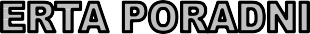 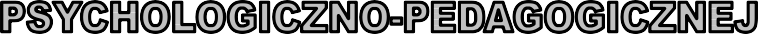 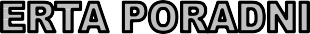 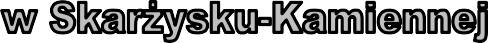 Oferta dla uczniówDiagnoza problemów dydaktycznych, wychowawczych i emocjonalnychWszyscy pracownicy merytoryczniTerapia indywidualna  psychologiczna- psycholodzy pracujący w PPPObserwacja dziecka/ucznia z trudnymi zachowaniami w placówce edukacyjnej- wszyscy pracownicy merytoryczniAkceptacja i współpraca  w grupie– zajęcia dla dzieci szkół podstawowych                2x2godz. Agata MatysiakCele: integracja grupy, współpraca, akceptacja różnic występujących miedzy      ludźmi, wykorzystanie ich do realizacji celów grupowych,  UWAGA: zajęcia w punkcie 4 i 5 przeznaczone są dla zespołów klasowych 
o szczególnym zapotrzebowaniu np. sytuacje kryzysowe, konfliktowe w klasie. Ze względu na ograniczenia czasowe nie ma możliwości zrealizowania zajęć dla wszystkich klas z danego poziomu we wszystkich szkołach. Proszę 
o uwzględnienie tego faktu przy zgłaszaniu zapotrzebowania. Terapia metodą integracji sensorycznej.Cele: poprawa odbioru i przetwarzania bodźców sensorycznych.Prowadząca: Elżbieta ZarzyckaCzas trwania: według potrzeb i możliwościTerapia metodą F. Warnke.Cele: poprawa umiejętności czytania, pisania, mówienia dzięki usprawnieniu funkcji słyszenia centralnego, widzenia i motoryki oraz automatyzacji współpracy między półkulami mózgu.Prowadząca: Elżbieta Zarzycka, Ewa Oktaba Czas trwania: według potrzeb i możliwościZajęcia korekcyjno – kompensacyjne indywidualneCele: poprawa umiejętności czytania, pisania i motoryki poprzez usprawnianie funkcji	słuchowych,	wzrokowych i kinestetyczno – ruchowych.Prowadząca: Elżbieta Zarzycka, Mirosława Tarasek, Dorota Nowak- Małek, Ewa OktabaCzas trwania: według potrzeb i możliwościBadania przesiewowe uczniów klas I pod kątem rozwoju procesów integracji sensorycznej.Cele: wyłonienie dzieci u których nieprawidłowości w odbiorze i przetwarzaniu bodźców sensorycznych mogą być przyczyną trudności w uczeniu się 
i zachowaniu, przekazanie rodzicom wskazówek do pracy z dziećmi w domu.Prowadząca: Elżbieta Zarzycka, Czas trwania: rok szkolnyDobre i złe sekrety - zajęcia profilaktyczne dla klas II.Cele: zasady podziału tajemnic na dobre i złe, profilaktyka „złego dotyku”. Prowadząca: Magdalena Świerczyńska Czas trwania: 3 spotkania po 1 godzinieTerapia pedagogiczna  indywidualna dla uczniów klas IV-VIII ze specyficznymi trudnościami w uczeniu się.Cele: stymulacja ogólnorozwojowa, usprawnianie funkcji percepcyjno- motorycznych zaangażowanych w proces uczenia się, stymulacja rozwoju operacyjnego rozumowania arytmetycznego i myślenia logicznego. Prowadząca: Ewa Oktaba, Mirosława  Tarasek , Dorota Nowak- Małek, Elżbieta    Zarzycka  Czas trwania: według potrzeb i możliwościTrening Zastępowania AgresjiCele: rozwój umiejętności społecznych, wskazywanie alternatywnych zachowań, rozwijanie umiejętności podejmowania właściwych wyborów życiowych. Prowadzące: Iwona Włodarczyk, Marzena Sala Czas trwania: 30 godzinSocjoterapiaCele: spotkania grupowe z dziećmi z zachowaniami trudnymi, praca nad zmianą sądów poznawczych, zmianą wzorców zachowań, odreagowanie emocjonalne. Prowadząca: Marzena SalaCzas trwania: semestr po 2 godziny tygodniowoBiofeedbeck.Cele: poprawa koncentracji, podzielności uwagi, odporności na stres, kontroli emocji, samopoczucia, możliwości intelektualnych, samokontroli, skuteczności relaksu, zmniejszenie lęków, tremy, lepsza integracja umysłu i ciała. Prowadzące: Iwona Berus, Dorota CiuraCzas realizacji: według potrzebTerapia dla dzieci z trudnościami w matematyceCele: stymulacja ogólnorozwojowa, usprawnianie funkcji percepcyjno-motorycznych zaangażowanych w proces uczenia się, stymulacja rozwoju operacyjnego rozumowania arytmetycznego i myślenia logicznego. Prowadząca: Ewa OktabaCzas trwania: według potrzeb i możliwości Klasy VII-VIII: Przemoc rówieśnicza –  „Jak być mądrym przed szkodą”. Cele : diagnoza przyczyn przemocy, omówienie psychologicznych mechanizmów działania sprawcy, ofiary i świadków przemocy rówieśniczej . Prowądzaca : Dorota Ciura Czas trwania : 2 h (90 minut) AS w mojej klasie.Cele: adaptacja ucznia z Zespołem Aspergera w grupie klasowej poprzez zapoznanie rówieśników z jego specyficznymi potrzebami, zachowaniamii trudnościami w codziennych sytuacjach. Prowadząca: Małgorzata UrynekCzas trwania: 2 spotkania po 2 godziny lekcyjneJak się uczyć ?Cele: czynniki motywujące do nauki, poprawa skuteczności uczenia się. Prowadzące: Mirosława Tarasek, Elżbieta ZarzyckaCzas trwania – 2 godziny Oferta dla rodzicówCzym jest integracja sensoryczna i jaki ma wpływ na proces uczenia się   i zachowanie dziecka /prelekcja/mini wykład/.Cele: przedstawienie rodzicom celu przeprowadzania przesiewowych badań procesów integracji sensorycznej, sposobu diagnozy i wpływu zaburzeń integracji sensorycznej na proces uczenia się i zachowanie. Prowadząca: Elżbieta Zarzycka Czas trwania: 1 godzinaTerapia rodziny.Cele: specyficzne dla rodziny,Osoba prowadząca: Magdalena   Świerczyńska, Agata Matysiak Czas trwania: według potrzebTrening umiejętności wychowawczych dla rodziców dzieci nadpobudliwych psychoruchowo.Cele: Prezentacja technik służących radzeniu sobie z zachowaniami trudnymi. Prowadząca: Iwona Włodarczyk Czas trwania : 20 godzin Mówić do dziecka z szacunkiem dla jego zalet i ograniczeń -zasady konstruktywnej pochwały i krytyki- pogadanka/prezentacja multimedialnaCele: zapoznanie z zasadami konstruktywnej komunikacji z dzieckiem, ze szczególnym uwzględnieniem stosowania pochwał i krytyki, motywującej do podtrzymywania właściwych zachowań a eliminowania niepożądanych.         Prowadząca:  Agata Matysiak,          Czas trwania: 1 godz.Wpływ technologii cyfrowej na rozwój emocjonalno-społeczny dzieci 
i młodzieży.Cele: przedstawienie wpływu używania technologii cyfrowej na układ nerwowy człowieka w różnym wieku rozwojowym oraz skutków nadmiernego korzystania z mediów elektronicznych na rozwój intelektualny, społeczny i emocjonalny dziecka. Prowadząca: Agata Matysiak,          Czas trwania: 1 godz.Bądź rodzicem jakim zawsze chciałeś być - Trening umiejętności wychowawczychprowadząca Magdalena ŚwierczyńskaCzas trwania:  5 spotkań po 2 godziny rodziceSamookaleczenia-moda czy autoagresja- prezentacja dla   RodzicówCele: dostarczenie informacji dotyczących problemu  samookaleczeń-profilaktyka samookaleczeń.Prowadząca: Magdalena ŚwierczyńskaCzas trwania: 1 godzina kl. VII-VIIIPsychoedukacja dla rodziców dzieci z Zespołem AspergeraCele: jak radzić sobie z wychowaniem dziecka z zespołem Aspergera , to spotkania dzięki którym rodzice będą mieć możliwość dzielenia się z innymi rodzicami swoimi doświadczeniami i przeżyciami oraz praktykami wychowawczymi w zakresie rozumienia odmienności ich dzieckaProwadzący: Bartosz Rybienik, Małgorzata Urynek, Czas trwania:  2 spotkania po 2 godziny rodziceŚwiadome rodzicielstwo- jak przetrwać błędne koło przewinień, kłótni, wymówek i kar.Cele: psychoedukacja na temat skutecznych metod wychowawczych i najczęściej  popełnianych błędów, wskazówki na temat wytyczania granic dziecku jednocześnie okazując empatię i miłość. Wiedza o rozwoju mózgu i umysłu człowieka wsparciem dla rodzin.Prowadząca: Beata KobusCzas trwania 1 godzinaOferta dla nauczycieliWpływ zaburzeń integracji sensorycznej na proces uczenia się i funkcjonowanie dziecka.Cele: zapoznanie nauczycieli z założeniami integracji sensorycznej, zaburzeniami odbioru i przetwarzania bodźców sensorycznych w kontekście uczenia się i problemów z zachowaniem oraz organizowaniem środowiska zewnętrznego przyjaznego dzieciom z problemami sensorycznymi. Prowadząca: Elżbieta Zarzycka Czas trwania: 2-3 godzinSpotkania z pedagogami i psychologami szkół podstawowych w ramach zespołu samokształceniowego.Cele: wymiana doświadczeń, dzielenie się zdobywaną wiedzą i umiejętnościami, budowanie strategii pomocowych opartych na doświadczeniu. Prowadzący: pracownicy merytoryczni PPPCzas trwania: spotkania cykliczne zgodnie z zapotrzebowaniemPraca z uczniem z Zespołem Aspergera.Cele: przedstawienie specyfiki zaburzeń  w funkcjonowaniu poznawczym i społecznym oraz metod pracy z uczniem z ZA. Prowadząca: Małgorzata UrynekCzas trwania: 2 godziny Zapobieganie zachowaniom agresywnym w relacji  uczeń- nauczyciel.   prezentacja multimedialna/elementy warsztatowe     Cele: analiza specyfiki zachowań trudnych, zapoznanie ze strategią radzenia   sobie z  trudnym zachowaniem ucznia w celu obniżania powstającego napięcia i  uniknięcia agresji.    Prowadząca: Agata Matysiak,                 Czas trwania: 2 godz.  Kontakt, współpraca z rodzicem z trudnym zachowaniem, w trudnej sytuacji – warsztat, połączony z elementami wykładu.     Cele: zapoznanie z podstawowymi celami współpracy nauczyciela z rodzicem, analiza trudnych sytuacji w kontakcie z rodzicem, rodzaje trudnych zachowań oraz warunków niezbędnych do nawiązania współpracy i rozwiązania problemu.      Prowadząca: Agata Matysiak,           Czas trwania: 1,5 godz.Budowanie strategii pomocy dla ucznia/ów z zachowaniami problemowymi.Cele: pokazywanie mechanizmów powstawania zachowań trudnych i adekwatnych sposobów radzenia sobie z nimi. Prowadzące: Iwona Włodarczyk, Marzena Sala Czas trwania: 4 godzinyDostosowanie form i metod pracy do indywidualnych potrzeb ucznia                i zaleceń zawartych w orzeczeniu o potrzebie kształcenia specjalnego w szkole/placówce ogólnodostępnej.Cele: optymalna realizacja zaleceń zawartych w orzeczeniach,Prowadząca: specjaliści PPPCzas trwania: według potrzebUczeń z niepełnosprawnością w szkole - konsultacjeCele: wyposażenie nauczycieli w informacje dotyczące możliwości i funkcjonowania ucznia,  dostosowanie wymagań edukacyjnych,Prowadzący: specjaliści PPPCzas trwania: wg potrzebTworzenie Indywidualnych Programów Edukacyjno- Terapeutycznych Cele: doskonalenie umiejętności budowania IPET, praca z IPE-T w czasie pobytu ucznia w szkole.Prowadząca: specjaliści PPPCzas trwania: wg potrzebOFERTA LOGOPEDYCZNAPrzesiewowe badania słuchu i przetwarzania centralnego- Katarzyna Tokarska,Cele: wykrycie zaburzeń słuchu, usprawnianie opóźnionego rozwoju mowy.Terapia wad wymowy.Cel: korygowanie nieprawidłowych schematów artykulacyjnych, automatyzacja prawidłowej wymowy, Prowadzące: Dorota Nowak-Małek. Katarzyna Tokarska, Anna Kamińska